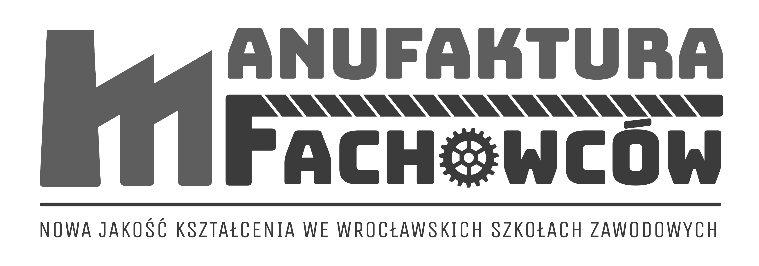 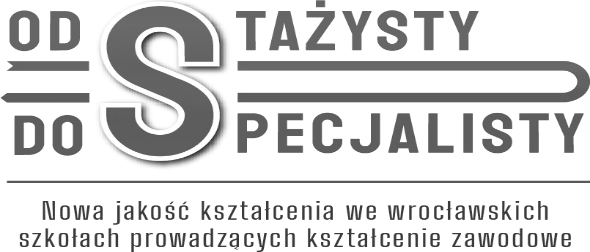 ZAŁĄCZNIK NR 5.1do Specyfikacji Istotnych Warunków Zamówienia(nr sprawy: 3/PN/CKZ/2020)Wykaz parametrów technicznych dla Zadania 1Komputer z monitorem i oprogramowaniemUwaga: W przypadku spełnienia poniższych wymagań należy zaznaczyć „spełnia”.Zaznaczenie „nie spełnia” w którymkolwiek z punktów, skutkować będzie odrzuceniem oferty, jako nieodpowiadającej treści siwz.Producent: ………………………………………………………..Model: ………………………………………………………..Typ: ………………………………………………………..Rok produkcji: ………………………………………………………..Jednostka centralna:2. SPECYFIKACJA MONITOR – 17 szt.NAZWA PODZESPOŁUPARAMTERY WYMAGANEPARAMETRY OFEROWANE(należy wpisać wartości oferowanego parametru)ProcesorMin. 15150 punktów w teście PassMark Software.spełnia/nie spełnia*Pojemność dysku twardego nr 1500 GB (zainstalowany system)spełnia/nie spełnia*Rodzaj dysku twardego nr 1SSD M.2spełnia/nie spełnia*Pojemność dysku twardego nr 21 TBspełnia/nie spełnia*Rodzaj dysku twardego nr 2Sata III, 7200 obr./minspełnia/nie spełnia*Napędy wbudowane (zainstalowane)DVD±RW DLspełnia/nie spełnia*Zainstalowana pamięć RAMmin. 16 GB   spełnia/nie spełnia*spełnia/nie spełnia*Chipset płyty głównejRekomendowany przez producenta procesoraspełnia/nie spełnia*Karta graficznaZintegrowana, od producenta procesora lub dołożona uzyskująca min. 1280 pkt. w teście kart graficznych 	Passmark G3D Mark. spełnia/nie spełnia*Karta dźwiękowaZintegrowanaspełnia/nie spełnia*Interfejs/komunikacja4 x USB 3.1 (w tym przedni panel min 2szt)4 x USB 2.0 (tylny panel)1 x RJ-45 (LAN)1 x DisplayPort1 x VGA1x Gniazdo combo audio (przedni panel)Wejście i wyjście liniowe oraz mikrofon (tylny panel)Wymagana ilość i rozmieszczenie (na zewnątrz obudowy komputera) portów USB nie może być osiągnięte w wyniku stosowania konwerterów, przejściówek itp.spełnia/nie spełnia*Karta sieciowaZintegrowana 10/100/1000 Mbit/sspełnia/nie spełnia*Czytnik kart pamięci przedni panelspełnia/nie spełnia*Moc zasilaczaMinimum 180 Wat umożliwiający bezproblemową pracę komputera przy pełnym wyposażeniu w dodatkowe urządzenia podpięte poprzez porty i sloty rozszerzeń, przy pełnym obciążeniu minimalne pokrycie 89%.spełnia/nie spełnia*System operacyjnyPreinstalowany fabrycznie 64-bitowy system operacyjny w wersji PL, umożliwiający wykonanie kopii zapasowych i przywracanie systemu z możliwością automatycznego przywrócenia wersji wcześniejszej. Możliwość zdalnej automatycznej instalacji, konfiguracji, administrowania oraz aktualizowania systemu; możliwość podłączenia do domeny Active Directory Windows Server. Zdalna pomoc i współdzielenie aplikacji – możliwość zdalnego przejęcia sesji zalogowanego użytkownika, celem rozwiązania problemu z komputerem. Możliwość dokonywania aktualizacji i poprawek systemu przez Internet z możliwością wyboru instalowanych poprawek. Możliwość dokonywania uaktualnień sterowników urządzeń przez Internet. Wsparcie dla większości powszechnie używanych urządzeń peryferyjnych. Wyposażenie systemu w graficzny interfejs użytkownika w języku polskim. Darmowe aktualizacje w ramach wersji systemu operacyjnego przez Internet (niezbędne aktualizacje i poprawki muszą być dostarczane bez dodatkowych opłat). Wbudowana zapora internetowa dla ochrony połączeń internetowych. Zintegrowana z systemem konsola do zarządzania ustawieniami zapory i regułami IPv4 i IPv6. System operacyjny musi być kompatybilny z systemami funkcjonującymi u Zamawiającego, tj. Windows 10, Windows Server 2012/2016.Data wydania dystrybucji systemu nie może być starsza niż 2019 rok.Licencja i oprogramowanie muszą być fabrycznie nowe, nieużywane i nigdy wcześniej nie aktywowane.spełnia/nie spełnia*Dołączone wyposażenieKlawiatura usb, mysz usb (w kolorze jednostki)spełnia/nie spełnia*ObudowaMicro Towerspełnia/nie spełnia*Wymiary obudowy (maksymalne)Szerokość: 17,0 cm; Wysokość: 27,5 cm                 Głębokość: 34,0 cmspełnia/nie spełnia*Kolor obudowyCzarno-Srebrnyspełnia/nie spełnia*BezpieczeństwoWyposażony w Trusted Platform Module (TPM)Obudowa musi umożliwiać zastosowanie zabezpieczenia fizycznego w postaci linki metalowej (złącze blokady Kensingtona) i kłódki (oczko w obudowie do założenia kłódki).spełnia/nie spełnia*Wsparcie techniczne producentaMożliwość sprawdzenia konfiguracji sprzętowej komputera oraz warunków gwarancji po podaniu numeru seryjnego bezpośrednio na stronie internetowej producenta.spełnia/nie spełnia*MATRYCAMATRYCAPARAMETRY WYMAGANEPARAMETRY OFEROWANEPrzekątna23’’-24’’spełnia/nie spełnia*StandardFULL HDspełnia/nie spełnia*Rozdzielczość1920 x 1080spełnia/nie spełnia*Format obrazu16:9spełnia/nie spełnia*PowłokaMatowaspełnia/nie spełnia*Technologia ekranuIPSspełnia/nie spełnia*Kontrast1000:1spełnia/nie spełnia*Jasność250 cd/m2spełnia/nie spełnia*Częstotliwość odświeżania60Hzspełnia/nie spełnia*Czas reakcji5msspełnia/nie spełnia*Kąt widzenia pionowy178 stopnispełnia/nie spełnia*Kąt widzenia poziomy178 stopnispełnia/nie spełnia*Montaż na ścianie (VESA)Takspełnia/nie spełnia*Panel obrotowy (PIVOT)Tak  (w zakresie -90 stopni do 90 stopni)spełnia/nie spełnia*Obrotowa podstawa monitora Tak  (w zakresie -45 stopni do 45 stopni)spełnia/nie spełnia*Regulacja wysokości monitora Tak (w zakresie 130mm)spełnia/nie spełnia*Regulacja pochylenia panelaTak (w zakresie -5 stopni do 21 stopni)spełnia/nie spełnia*HUB USBTakspełnia/nie spełnia*Interfejsy WE/WYInterfejsy WE/WYspełnia/nie spełnia*Display Port1szt.spełnia/nie spełnia*HDMI1szt.spełnia/nie spełnia*USB 2.02szt.spełnia/nie spełnia*USB 3.12szt.spełnia/nie spełnia*VGA (RGB)1szt.spełnia/nie spełnia*Kolor obudowyCzarny, szaryspełnia/nie spełnia*